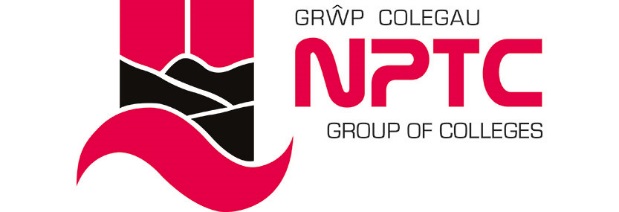 Student Involvement Strategy2018-2020DRAFTStudent VersionWhat is the Student Involvement Strategy? We know that we will be a better college if we actively involve our students in everything we do. Our Student Involvement Strategy is our commitment to making sure students are involved in all aspects of college life, and that your feedback is regularly asked for, and used to make improvements. This includes asking students for their views on our:Teaching and learningResources, facilities and venuesSupport services (e.g. student counselling)  Extracurricular activities (e.g. sport)College strategy (the main goals the college is focused on)The Strategy aims to:Put students at the centre of the college’s day-to-day running and long-term planningCreate a culture where students want to give feedback and where they see their feedback is taken seriously Make sure that all students have an equal voice Make sure that student feedback is used to make improvements and that the right people listenMake sure staff know how to deal with student feedback properlyMaking it clear what activities we are carrying out throughout the yearUnderstand how well we are involving students, and how well that involvement is working.This document is a summary of the Student Involvement Strategy, containing the most important information you need to know as a student. The full version can be found on our website: www.nptcgroup.ac.uk. Things we want to improve More student involvement activities throughout the year, in a range of different ways Making sure activities are organised in advance and students know about them ahead of timeLetting students know in good time what has been done with their feedbackMaking sure the same activities take place on the Powys Campuses and the South CampusesMeasuring how effective our activities are – are they doing what we want them to do?Reporting student feedback to senior management so they understand what you think of the college.What will we do to get there?We have created opportunities for student involvement throughout the student’s learning journey (table 1, page 3), including:Application and interviewInitial assessmentEnrolmentInduction Developing your individual learning planDuring the learning processWhen you leave collegeTo do this, we have created a Student Involvement Framework which shows our four different types of student involvement (table 2, page 4):  Individual StudentsStudent RepresentativesBursary, Scholarship and Ambassador ProgrammesStudent Union.Table 1: Student Involvement through the Learning JourneyTable 2: The Student Involvement FrameworkSurveys 
The college runs the following surveys every year:Induction – to find out what the student thought of the admissions process including enrolment and their experiences during the first few weeks of the new year - Learner Experience Survey – to find out what students thinks about their overall experience at the NPTC Group of Colleges Point of exit survey – to find out why students may have left early and the reasons why they leftNational Students Survey (HE students only) -  to find out what HE Students think about their overall experience at the College and to compare that with other HE providers in the UK. Outside the collegeStudents will be made aware of and encouraged to participate in external and community based activities, including:Community based projectsTown and community councillorsBoard members of external organisations Events and Activities We organise activities to help students settle into College, to help them look after themselves better and prepare for the next stages in their career.  The events that take place on the four main campuses are:Fresher’s FayreHealthy College eventPreparing for Higher EducationDemocracy Day Annual student rep celebration event TOTUM: the UK’s #1 student discount cardAll students over 16 and studying more than 10 hours per week can buy a TOTUM card. Download the TOTUM app today for free and then to unlock a full year’s worth of discounts, it’s just £12. TOTUM gives you all year round deals like 10% off ASOS, 12% off 16-25 railcards, loads of Apple discounts, food and drink discounts, 20% off with National Express, and 2 for 1 on your first two driving lessons with RED Driving School. Download the app today and see what you think! www.totum.com Who is responsible for making sure this work happens?We have a Student Involvement Working Group that oversees this strategy, and makes sure that we complete these activities throughout the year. The members include senior management, student representatives from each campus, and staff from a range of different departments including Student Services, Marketing, and Governance. The Student Involvement Working Group should be led by the students.The Student Involvement Working Group creates a Student Involvement Calendar for every academic year. This year’s calendar can be found on page 7. The Student Involvement Working Group reports to the Senior Management Team. The key members of staff who oversee this Strategy are:Assistant Principal: StudentsAssistant Principal: QualitySenior Student Involvement and Diversity Officer How will we measure this?We measure the success of this strategy through:monthly updates to the Student Management Group an annual report to the Boardan annual update of the strategy a full review of the strategy itself every two years We will also look at:ResultsAre student views and involvement actually making a difference? What has been improved as a result of student involvement? What new things have been created as a result of student involvement?ParticipationAre students actually taking up opportunities provided, and how many? Are different groups of students taking up opportunities equally? Is the impact of student’s views being communicated to students? Are students happy with the processes they are involved in? TargetsOverall student attendance of 90% or moreOverall student retention (i.e. students who stay in college) of 93% or moreStudent overall satisfaction is ‘very good’ 10% increase in students filling out our surveys Increase of students attending our Annual Student Conference 42 student ambassador/scholarship programme posts are filled9 College committees with a student representative1 student representative per class each year5 governor meetings over 1 year where the student representative attended. Student Involvement Calendar, 2019-2020WhenActivityWhoBefore enrolling Taster weeks, Day in the Life, social mediaIndividualApplication and InterviewApplication events, interviews,  interview questionnaire, social online interaction, ‘keeping warm’ activities and communicationsIndividualInitial assessmentStudents complete an assessment and essential skills development plan with targetsIndividualEnrolmentMeeting with tutor, guidance with student services, study skills support, Careers Wales guidance IndividualInductionInduction assessment, focus groups, induction survey, fresher’s fayre, election of student representatives, application for ambassador and scholarship programmeIndividualCollectiveScholarship and AmbassadorStudent UnionDeveloping the individual learning plan (ILP)The ILP is completed with the personal tutor and contains details of:Career goals, any additional learning needs, barriers to successStudent profileTargets and actionsProgress reviewsIndividualDuring the learning processCourse team meetings, course reviews, involvement in specific quality activities, student conference, learner voice survey, focus groups, award of ambassadorships and scholarships, representation on college working groups and committees.IndividualCollectiveScholarship and AmbassadorStudent UnionFinishing your courseLeavers’ surveyIndividual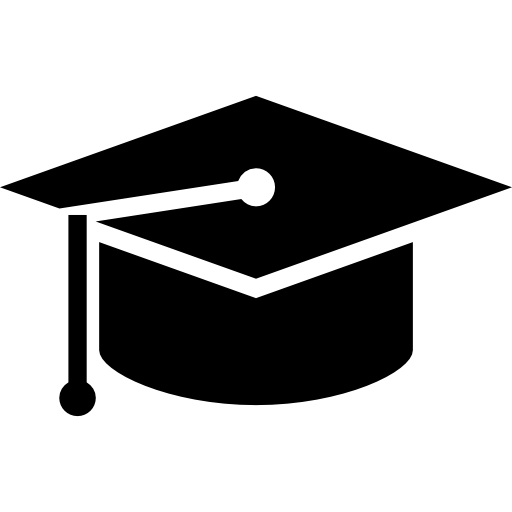 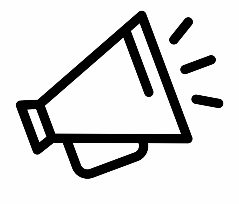 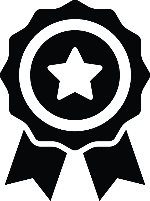 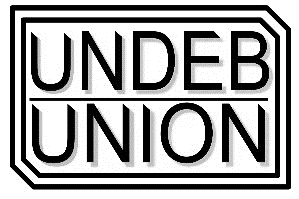 Strand 1: Individual StudentsStrand 2: Student RepsStrand 3: Bursary, Scholarship and Ambassador ProgrammeStrand 4: Student UnionIndividual applicants and students will be involved in:Feedback on transition activitiesFeedback on interview evenings Creating their LSP or person centre plan with Careers Wales Choosing a programme of study and setting improvement targets Creating an Individual Learning PlanCompleting surveys Taking part in college events, campaigns and activitiesSTEP Tutorial ProgrammeFeedback through VocalEyesSocial mediaJoining external organisations, e.g. community councils, Children’s Rights Unit, Young People Assembly for WalesAt the beginning of the year each class will elect a student rep during a tutorial session. This student will represent their class’ views and share them at:Course review meetingsInternal academic school meetingsCampus Senedd meetings (termly meetings with all student reps)Annual student celebration eventRepresentation on relevant College committeesInvolvement in internal inspections and giving feedback on college servicesPromote VocalEyes and the Student Union to studentsBursaries are financial prizes up to £4500 each that are given to students for academic, vocational and sporting achievements. Students can apply for the Scholarship and Ambassador Programmes. As part of this, students make a contribution back to the College, acting as the external face of the College by:Supporting academic schools at open events and parents eveningsSupporting the admission team at interview evenings, taster events, school presentations and enrolment Providing mentoring support to other studentsPromoting student services The Student Union is run by the students for the students, supported by Student Services. They hold activities, events and supports interest groups for all students. Student Union officers are voted in by the students every Spring. Reps from FE and HESet up clubs and societies Organise activities and events, e.g. Prom, Fresher’s Fayre, Charity Week (AKA Rag Week)Support national campaigns such as LGBT History MonthListen to student feedback, and lobby the college to make improvements.Officially registered with the National Union of Students (NUS) SEPTEMBERSEPTEMBEREVENTSTUDENT GROUPDATEDATEDATEWeek 1-4Week 1-4Diagnostic assessments completed and ILPs developedOnTrack Getting To Know You activityALLThroughout monthThroughout monthThroughout monthWeek 1Week 1Student Union training and team building dayFirst Student Union meeting of the yearStudent UnionTBCTBCTBCWeek 2Week 2Election of student representativesStudent repsTBCTBCTBCWeek 2Week 2Fresher’s FairALL10th and 12th 10th and 12th 10th and 12th Week 3Week 3Student Representative TrainingStudent repsTBCTBCTBCWeek 4Week 4Recycle Week (for info)ALL23rd23rd23rdWeek 4Week 4Bi Visibility Day ALL23rd23rd23rdWeek 4Week 4Deadline: expressions of interest for Student Union committee positions Student Union27th 27th 27th OCTOBEREVENTEVENTSTUDENT GROUPSTUDENT GROUPDATEDATEDATEWeek 1-4Black History Month Black History Month ALLALLThroughoutThroughoutThroughoutWeek 1Student Union Executive Committee meeting – vote in SU reps Student Union Executive Committee meeting – vote in SU reps Student UnionStudent UnionTBCTBCTBCWeek 1Nomination of representatives for college committee and working groupsNomination of representatives for college committee and working groupsStudent UnionStudent UnionTBCTBCTBCWeek 1/2College Senedd meeting 1College Senedd meeting 1Student repsStudent repsTBCTBCTBCWeek 2Applications open for Ambassador ProgrammeApplications open for Ambassador ProgrammeALLALLTBCTBCTBCWeek 2World Mental Health Day World Mental Health Day ALLALL10th 10th 10th Week 3National Hate Crime Awareness Week National Hate Crime Awareness Week ALLALL12th - 19th 12th - 19th 12th - 19th Week 3Enrolment and Induction surveyEnrolment and Induction surveyALLALL14th Oct – 8th Nov14th Oct – 8th Nov14th Oct – 8th NovWeek 4Diwali (for info)Diwali (for info)ALLALL21st 21st 21st Week 5Half term (for info)Half term (for info)ALLALL28th – 1st Nov28th – 1st Nov28th – 1st NovTBCRight Course Right Choice campaignRight Course Right Choice campaignALLALLTBCTBCTBCTBCLearning WalksLearning WalksStudent RepsStudent RepsOct - FebOct - FebOct - FebNOVEMBEREVENTEVENTSTUDENT GROUPSTUDENT GROUPDATEDATEWeek 1Enrolment and Induction surveyEnrolment and Induction surveyALLALLEnd November 8th 2019End November 8th 2019Week 1Stress Awareness Day (for info)Stress Awareness Day (for info)ALLALL6th 6th Week 2National Interfaith Week (for info)National Interfaith Week (for info)ALLALL10- 17th 10- 17th Week 2Anti-Bullying WeekAnti-Bullying WeekALLALL11 – 15th 11 – 15th Week 3Trans Day of Remembrance (for info)Trans Day of Remembrance (for info)ALLALL20th 20th DECEMBEREVENTEVENTSTUDENT GROUPSTUDENT GROUPDATEWeek 1Democracy Event Democracy Event ALLALLTBCWeek 1International Day of Persons with Disabilities (for info)International Day of Persons with Disabilities (for info)ALLALL3rd Week 3End of term (for info)End of term (for info)ALLALL20th JANUARY EVENTEVENTSTUDENT GROUPSTUDENT GROUPDATEDATEWeek 2-3College Senedd meeting  2College Senedd meeting  2Week 3St Dwynwen’s Day (for info)St Dwynwen’s Day (for info)ALLALL25th25thWeek 4Healthy College eventHealthy College eventWeek 4Holocaust Memorial Day eventHolocaust Memorial Day event27th 27th FEBRUARYEVENTSTUDENT GROUPDATEWeek 1-4LGBT History Month ALLThroughoutWeek 1-4Learner Experience Survey ALL3rd Feb – 6th MarchWeek 2/3Student Representatives involved in Internal InspectionsStudent repsTBCWeek 2/3Annual Student Conference Student reps + SUTBCWeek 3Random Acts of Kindness Day Student Union17th MARCH EVENTSTUDENT GROUPDATEWeek 1-4Student Union electionsStudent UnionThroughout Week 2International Women’s Day Student Union8th Week 2No Smoking Day Student Union13th Week 2-3College Senedd meeting 3Student repsTBCWeek 3International Day for the Elimination of Racial Discrimination 2020 (for info)ALL21st Week 4NUS Wales conference Student UnionTBCWeek 5Trans Day of Visibility 31st April EVENTSTUDENT GROUPDATEWeek 1-2Easter holidays (for info)ALL6th – 17th MAY EVENTSTUDENT GROUPDATEWeek 2Swansea Pride ALLTBCWeek 3International Day Against Homophobia, Transphobia and Biphobia (for info)ALL17th Week 4Mental Health Awareness Week Student Union16 – 22nd Week 4Preparing for HE event1st year L3 studentsTBCWeek 4Half term (for info)ALL25th – 29th June EVENTSTUDENT GROUPDATEWeek 1-2Election of Student GovernorsStudent UnionTBCWeek 2Carers’ week (for info)ALL8 – 14th Week 3-4Applicant Taster Week EvaluationALLTBC